О внесении изменений в постановлениеадминистрации города Канска от 15.02.2018 № 119          С целью совершенствования процесса размещения временных сооружений на территории города Канска, в соответствии со ст. 209 Гражданского кодекса Российской Федерации, статьями 39.33, 39.36 Земельного кодекса Российской Федерации, Федеральными законами от 06.10.2003 № 131-ФЗ «Об общих принципах организации местного самоуправления в Российской Федерации», от 28.12.2009 № 381-ФЗ «Об основах государственного регулирования торговой деятельности в Российской Федерации», от 26.07.2006 № 135-ФЗ «О защите конкуренции», руководствуясь статьями 30, 35 Устава города Канска, ПОСТАНОВЛЯЮ:  1. В Постановление администрации г. Канска от 15.02.2018 № 119 «О размещении нестационарных торговых объектов на территории муниципального образования город Канск» (далее - Постановление) внести следующие изменения: 1.1. Абзац 8 пункта 4.3 приложения к Постановлению изложить в новой  редакции: «При переходе права собственности на НТО новый собственник объекта обязан в течение пятнадцати календарных дней обратиться в Уполномоченный орган, определенный пунктом 4.9 настоящего Порядка, с заявлением о внесении изменений в договор на размещение НТО. К заявлению прикладываются данные заявителя (организационно-правовая форма и наименование юридического лица или Ф.И.О. физического лица - индивидуального предпринимателя), документы, подтверждающие переход права собственности на НТО и договор уступки прав по договору о размещении НТО. В остальном условия договора на размещение НТО при перемене стороны по договору, в том числе вид реализуемой НТО продукции, специализация НТО, площади земельного участка и торгового объекта, адресный ориентир расположения НТО, период размещения НТО, изменению не подлежат».        2. Опубликовать настоящее постановление в газете «Канский вестник» и разместить на официальном сайте администрации города Канска в сети Интернет.         3. Контроль за исполнением настоящего постановления возложить на заместителя главы города по общим вопросам С.В. Обверткину.         4. Настоящее постановление вступает в силу со дня официального опубликования.	Глава города Канска                                                                         А.М. Береснев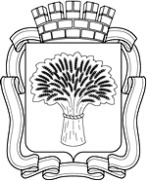 Российская ФедерацияАдминистрация города Канска
Красноярского краяПОСТАНОВЛЕНИЕРоссийская ФедерацияАдминистрация города Канска
Красноярского краяПОСТАНОВЛЕНИЕРоссийская ФедерацияАдминистрация города Канска
Красноярского краяПОСТАНОВЛЕНИЕРоссийская ФедерацияАдминистрация города Канска
Красноярского краяПОСТАНОВЛЕНИЕ12.04.2021 г.                            №278